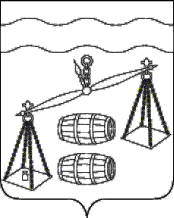 Администрация сельского поселения 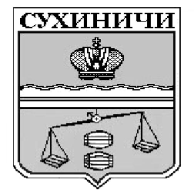 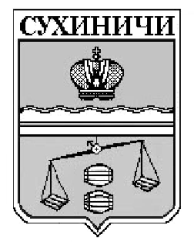 «Деревня Субботники»Сухиничский районКалужская областьПОСТАНОВЛЕНИЕО признании утратившими силупостановлений администрацииСП «Деревня Субботники»В соответствии со статьёй 42.10 Федерального закона от 24.07.2007 года № 221-ФЗ «О государственном кадастре недвижимости», руководствуясь Уставом сельского поселения «Деревня Субботники», администрация сельского поселения «Деревня Субботники»  ПОСТАНОВЛЯЕТ:Признать утратившим силу следующие постановления администрации сельского поселения «Деревня Субботники»:- постановление администрации сельского поселения «Деревня Субботники» от 16.04.2021 № 13 «О создании согласительной комиссии по согласованию местоположения границ земельных участков при выполнении комплексных кадастровых работ на территории муниципального образования сельского поселения «Деревня Субботники» муниципального района «Сухиничский район» Калужской области»;- постановление администрации сельского поселения «Деревня Субботники» от 17.12.2021 № 31 «О внесении изменений в постановление администрации сельского поселения «Деревня Субботники» от 16.04.2021 № 13 «О создании согласительной комиссии по согласованию местоположения границ земельных участков при выполнении комплексных кадастровых работ на территории муниципального образования сельского поселения «Деревня Субботники» муниципального района «Сухиничский район» Калужской области».2. Настоящее постановление вступает в силу после его обнародования.3. Контроль за исполнением настоящего постановления оставляю за собой.Глава администрацииСП «Деревня Субботники»                                                    А.В. Карханинаот 29.11.2023г                         № 29